Приложение 1Ответ: «Йинёоёойё тсёеь пвйубойаи шёмпгёлб г дпспеё» = «Изменение среды обитания человека в городе. Кодирование информации».КомандаШифрКодировка1 команда Известно, что Цезарь расположил все буквы алфавита по кругу и заменил каждую букву исходного сообщения на следующую после нее. Декодируйте полученные шифровки.Йинёоёойё    тсёеь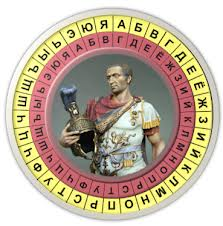 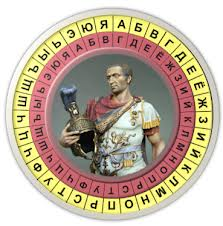 2 команда Известно, что Цезарь расположил все буквы алфавита по кругу и заменил каждую букву исходного сообщения на следующую после нее. Декодируйте полученные шифровки.пвйубойа    шёмпгёлб3 команда Известно, что Цезарь расположил все буквы алфавита по кругу и заменил каждую букву исходного сообщения на следующую после нее. Декодируйте полученные шифровки.г    дпспеё